   医  疗 广 告 审 查 证 明注：本审查证明原件须与《医疗广告成品样件》审查原件同时使用方具有效力。（注意事项见背面）                   （审查机关盖章）                                   2023年05月30日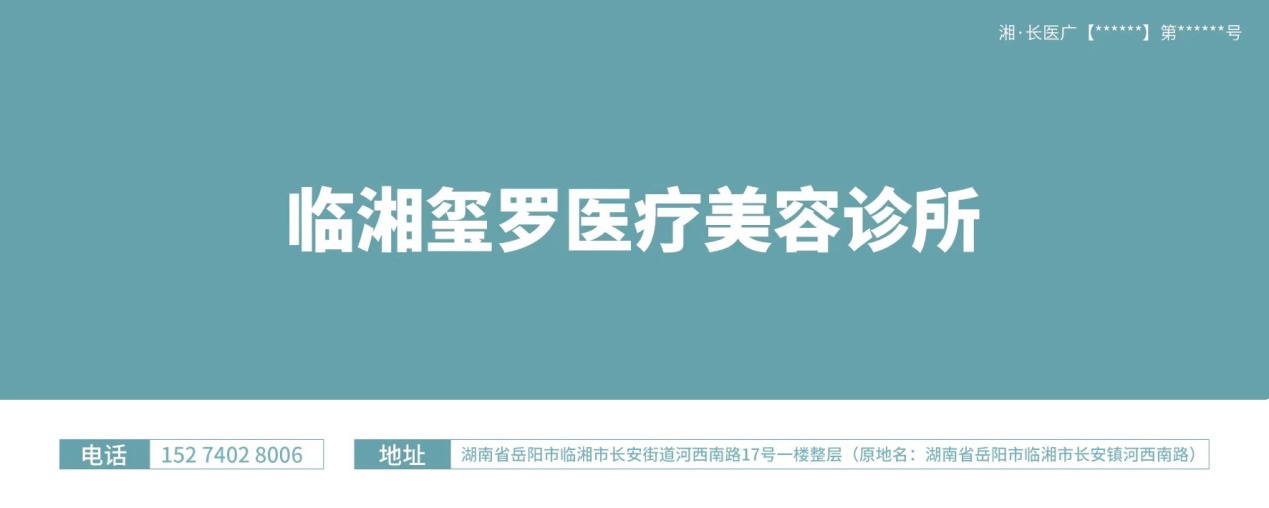 医 疗 机 构第 一 名 称临湘玺罗医疗美容诊所临湘玺罗医疗美容诊所临湘玺罗医疗美容诊所临湘玺罗医疗美容诊所临湘玺罗医疗美容诊所临湘玺罗医疗美容诊所临湘玺罗医疗美容诊所临湘玺罗医疗美容诊所临湘玺罗医疗美容诊所《医疗机构执业许可证》登记号PDY20211043068215D2162PDY20211043068215D2162PDY20211043068215D2162PDY20211043068215D2162法 定 代 表 人       （主要负责人）            法 定 代 表 人       （主要负责人）            法 定 代 表 人       （主要负责人）            罗莉娟   罗莉娟   《医疗机构执业许可证》登记号PDY20211043068215D2162PDY20211043068215D2162PDY20211043068215D2162PDY20211043068215D2162身  份  证  号身  份  证  号身  份  证  号430**********05430**********05医疗机构地址临湘市河西南路17号临湘市河西南路17号临湘市河西南路17号临湘市河西南路17号临湘市河西南路17号临湘市河西南路17号临湘市河西南路17号临湘市河西南路17号临湘市河西南路17号所有制形式   私人   私人   私人   私人   私人医疗机构类别医疗机构类别医疗机构类别医疗美容诊所诊 疗 科 目医疗美容科(美容外科 美容皮肤科)******医疗美容科(美容外科 美容皮肤科)******医疗美容科(美容外科 美容皮肤科)******医疗美容科(美容外科 美容皮肤科)******医疗美容科(美容外科 美容皮肤科)******医疗美容科(美容外科 美容皮肤科)******医疗美容科(美容外科 美容皮肤科)******医疗美容科(美容外科 美容皮肤科)******医疗美容科(美容外科 美容皮肤科)******床位数00接诊时间9:00-18:009:00-18:009:00-18:00联 系 电 话联 系 电 话15274028006广 告 发 布媒 体 类 别报纸、户外、印刷品、网络报纸、户外、印刷品、网络报纸、户外、印刷品、网络报纸、户外、印刷品、网络报纸、户外、印刷品、网络报纸、户外、印刷品、网络广告时长（影视、声音）广告时长（影视、声音）秒审 查 结 论审 查 结 论按照《医疗广告管理办法》(国家工商行政管理总局、卫生部令第26号，2006年11月10日发布)的有关规定，经审查，同意发布该医疗广告（具体内容和形式以经审查同意的广告成品样件为准）。本医疗广告申请受理号：20230020号按照《医疗广告管理办法》(国家工商行政管理总局、卫生部令第26号，2006年11月10日发布)的有关规定，经审查，同意发布该医疗广告（具体内容和形式以经审查同意的广告成品样件为准）。本医疗广告申请受理号：20230020号按照《医疗广告管理办法》(国家工商行政管理总局、卫生部令第26号，2006年11月10日发布)的有关规定，经审查，同意发布该医疗广告（具体内容和形式以经审查同意的广告成品样件为准）。本医疗广告申请受理号：20230020号按照《医疗广告管理办法》(国家工商行政管理总局、卫生部令第26号，2006年11月10日发布)的有关规定，经审查，同意发布该医疗广告（具体内容和形式以经审查同意的广告成品样件为准）。本医疗广告申请受理号：20230020号按照《医疗广告管理办法》(国家工商行政管理总局、卫生部令第26号，2006年11月10日发布)的有关规定，经审查，同意发布该医疗广告（具体内容和形式以经审查同意的广告成品样件为准）。本医疗广告申请受理号：20230020号按照《医疗广告管理办法》(国家工商行政管理总局、卫生部令第26号，2006年11月10日发布)的有关规定，经审查，同意发布该医疗广告（具体内容和形式以经审查同意的广告成品样件为准）。本医疗广告申请受理号：20230020号按照《医疗广告管理办法》(国家工商行政管理总局、卫生部令第26号，2006年11月10日发布)的有关规定，经审查，同意发布该医疗广告（具体内容和形式以经审查同意的广告成品样件为准）。本医疗广告申请受理号：20230020号按照《医疗广告管理办法》(国家工商行政管理总局、卫生部令第26号，2006年11月10日发布)的有关规定，经审查，同意发布该医疗广告（具体内容和形式以经审查同意的广告成品样件为准）。本医疗广告申请受理号：20230020号本审查证明有效期:壹年（自2023年05月30日起，至2024年05月29日止）本审查证明有效期:壹年（自2023年05月30日起，至2024年05月29日止）本审查证明有效期:壹年（自2023年05月30日起，至2024年05月29日止）本审查证明有效期:壹年（自2023年05月30日起，至2024年05月29日止）本审查证明有效期:壹年（自2023年05月30日起，至2024年05月29日止）本审查证明有效期:壹年（自2023年05月30日起，至2024年05月29日止）本审查证明有效期:壹年（自2023年05月30日起，至2024年05月29日止）本审查证明有效期:壹年（自2023年05月30日起，至2024年05月29日止）本审查证明有效期:壹年（自2023年05月30日起，至2024年05月29日止）本审查证明有效期:壹年（自2023年05月30日起，至2024年05月29日止）医疗广告审查证明文号:      湘.岳医广【2023】第0530-0020号医疗广告审查证明文号:      湘.岳医广【2023】第0530-0020号医疗广告审查证明文号:      湘.岳医广【2023】第0530-0020号医疗广告审查证明文号:      湘.岳医广【2023】第0530-0020号医疗广告审查证明文号:      湘.岳医广【2023】第0530-0020号医疗广告审查证明文号:      湘.岳医广【2023】第0530-0020号医疗广告审查证明文号:      湘.岳医广【2023】第0530-0020号医疗广告审查证明文号:      湘.岳医广【2023】第0530-0020号医疗广告审查证明文号:      湘.岳医广【2023】第0530-0020号医疗广告审查证明文号:      湘.岳医广【2023】第0530-0020号